JERAMY, RMT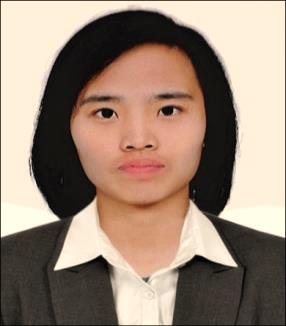 MEDICAL LABORATORY TECHNOLOGISTjeramy.380405@2freemail.com CARREER OBJECTIVETo enhance my professional skills as a laboratory clinician through knowledge and experience, that I may be able to provide accurate and reliable results therefore, rendering a quality health care service.EMPLOYMENTMeycauayan Doctors Hospital and Medical Center, Inc.Medical Technologist (Generalist)November 9, 2015 – November 16, 2017Job DescriptionAble to perform and handle all sections when there is lack of manpowerPerforms all the tests in the sectionsUpdate Histopathology/Pap smear resultsRecord and release the results accurately and within the required period of timeMaintain orderliness, safety and proper work flow in the working areaChecks on the performance of all equipment in the sectionperform regular preventive maintenance checksdaily care and cleaningreport malfunctions, contact and follow-up service crewShall initially handle problems arising in the section and refer them to supervisor as deemed necessaryRotate in reception area/wardingRotate in night shiftRotate in Satellite laboratoryShall report directly to the Section Head/Senior Medical TechnologistACCOMPLISHMENTMedical Laboratory Technologist - Eligibility Letter HolderDubai Health AuthorityDubai, UAEReference number: DHA/LS/1012018/778081Medical Technology Licensure ExaminationProfessional Regulation Commission (September 2015)Registration number: 0071092TRAININGS AND SEMINARS ATTENDEDMedical Technology Internship TrainingVeterans Memorial Medical CenterApril 1, 2014- January 31, 2015Certificate of PhlebotomyVeterans Memorial Medical CenterApril 1, 2014- January 31, 2015Needle Prick Injury and Phlebotomy SeminarVeterans Memorial Medical CenterJune 24, 201451st PAMET Annual Convention“Redefining the Profession, Reshaping the Future”Manila Hotel, PhilippinesDecember 1-3, 2015Basic Infection Prevention and Control Seminar for Hospital Staff and Healthcare ProviderMarymount Professional CollegesMarch 30, 2016HIV & AIDS 101 Orientation in the Health Care Setting:Initiating the Action through Basic Health Care ProvisionMarymount Professional CollegesOctober 25, 2016EasyNAT TB Testing Kit & Dry Bath Incubator Training SeminarMeycauayan Doctors Hospital, Meycauayan, BulacanDecember 7, 2016EDUCATIONAL BACKGROUNDBachelor of Science in Medical Technology Manila Central UniversityJune 2011- March 2015GraduateSecondaryJesus Is Lord Colleges Foundation, Inc.101 Bunlo, Bocaue, Bulacan2007-2011GraduatePERSONAL INFORMATIONNationality	:   FilipinoBirthdate	:  November 18, 1994Age		:  23 y/oCivil Status	:  Single